ПРЕСС-СЛУЖБА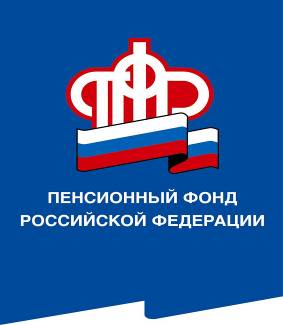               ГОСУДАРСТВЕННОГО УЧРЕЖДЕНИЯ – ОТДЕЛЕНИЯ ПЕНСИОННОГО ФОНДА РОССИЙСКОЙ ФЕДЕРАЦИИПО ВОЛГОГРАДСКОЙ ОБЛАСТИ400001, г. Волгоград, ул. Рабоче-Крестьянская, 16тел. (8442) 24-93-77Официальный сайт Отделения ПФР по Волгоградской области –  pfr.gov.ru28 января 2022 годаБольше 17000 волгоградцев получат в январе меры поддержки, переданные Пенсионному фонду из органов соцзащитыПенсионный фонд с середины января начал перечислять первые выплаты по мерам поддержки, переданным с этого года из органов социальной защиты населения. Отделения «Почты России» и другие почтовые организации приступили к доставке 15 января, банки начали зачисление средств 17 января.До февраля пособия и компенсации получат все, кому они ранее уже были назначены или выплачивались органами соцзащиты. Это будет досрочная доставка выплат за январь, которая по стандартному графику осуществляется в феврале. Она охватит больше 2 млн человек по России, в том числе 17300 жителей Волгоградской области, и завершится к 25-му числу.В феврале средства будут выплачиваться только по новым назначениям – тем, кто обратится за мерами поддержки в Пенсионный фонд и центры госуслуг в январе и феврале. На данный момент заявление о назначении выплат уже подали 50 тыс. человек по всей стране и 1795 человек в нашем регионе.С марта перечисление средств вернется к обычному графику, согласно которому пособия за предыдущий месяц выплачиваются в новом месяце.Наибольший объем выплат в рамках переданных из соцзащиты мер предусмотрен для семьей с детьми. Неработающие родители и опекуны детей до 1,5 лет, например, имеют право на ежемесячное пособие по уходу. Неработающий родитель рожденного или усыновленного ребенка может получить единовременную выплату. Семьям умерших военных и сотрудников силовых ведомств полагается ряд компенсаций, например на оздоровительный отдых ребенка, оплату ремонта дома или коммунальных услуг.